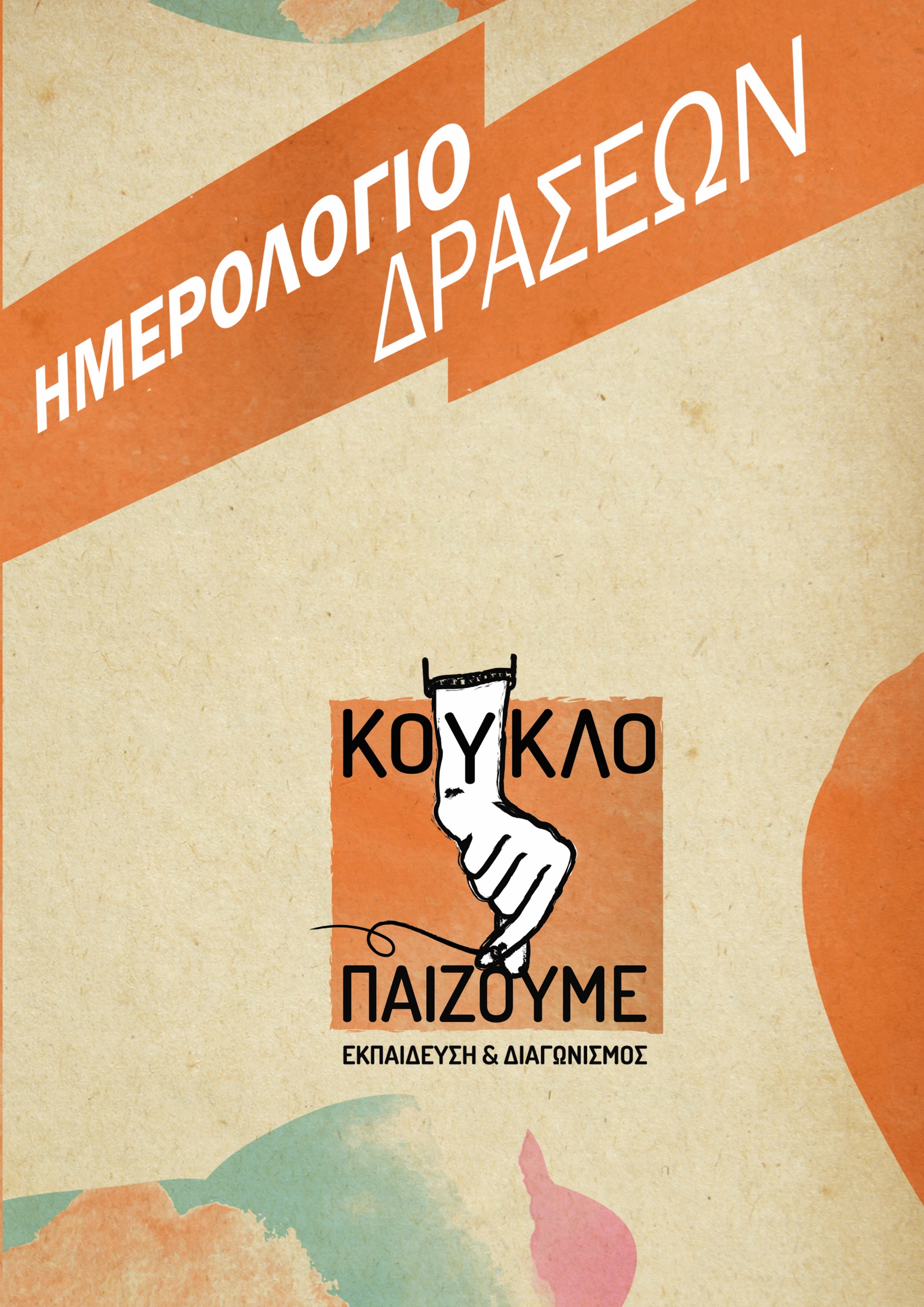 Καλωσήρθατε στα Ημερολόγια Δράσεων του προγράμματος και διαγωνισμού Κουκλοπαίζουμε!
Το Ημερολόγιο Δράσεων «Κουκλοπαίζουμε» αφορά τους συμμετέχοντες κυρίως του διαγωνιστικού κομματιού και σας διευκολύνει για την καταγραφή της πορείας σας.
Παρακαλούμε όπως συμπληρώσετε τις παρακάτω ερωτήσεις όπως έχουν διατυπωθεί βάσει των σταδίων του προγράμματος.Βήμα 1: A. Επιλογή Ιστορίας (Δείτε το σχετικό βίντεο & σημειώσεις στο prasinaloga.gr)α) Ποιά ιστορία διαλέξατε και από που; (Διδακτέα Ύλη - Παραμύθι – Κοινωνικό Μήνυμα – Πρωτοβουλία Ομάδας – Άλλο):
β) Πόσες σκηνές έχει η ιστορία σας; Πως τις κατανείματε; (Κατάτμηση Ιστορίας): γ) Με ποιον τρόπο αποφασίσατε να διαχειριστείτε την ιστορία με την ομάδα σας και να δημιουργήσετε το σενάριο;δ) Ποιοι είναι οι χαρακτήρες της ιστορίας σας;Κάνετε μια μικρή ανάλυση για τους χαρακτήρες σας: (Προσθέστε ότι άλλο στοιχείο μπορεί να φαντάζεστε και βοηθάει στην διαμόρφωση του χαρακτήρα της κούκλας που θα φτιάξετε)ε) Πως έγινε η διανομή των ρόλων; Πως υποδέχτηκε η ομάδα την διανομή; (Αριθμός Παιδιών/ Ενηλίκων Συμμετεχόντων & Διανομή Χαρακτήρων – Έρευνα Ρόλου ανά Συμμετέχοντα):B. Η κούκλα βοηθός στην τάξη
Επιλέξατε να προσαρμόσετε την κούκλα εντός τάξης κατά την διάρκεια του μαθήματος; Με ποιο τρόπο και σε ποιο μάθημα χρησιμοποιήσατε την κούκλα; Ποια ήταν η αντίδραση της ομάδας; Παρακαλούμε καταγράψτε την εμπειρία σας με λίγα λόγιαΒήμα 2: Κατασκευή (Δείτε το σχετικό βίντεο & σημειώσεις στο prasinaloga.gr)Παρακαλούμε επισυνάψτε και στείλτε μας μαζί με το ημερολόγιο τυχόν φωτογραφικό υλικό της διαδικασίας.Για τον Υπεύθυνο Ομάδας:
Πόσο χρόνο διαθέσατε στην κατασκευή της κούκλας σας;Στην Τάξη/Ομάδα:
Πόσος χρόνος χρειάστηκε στην ομάδα σας για την ολοκλήρωση κατασκευής κούκλας;
(σε διδακτικές ώρες για εκπαιδευτικούς)Ποιές δράσεις πήρατε για την ορθή εκτέλεση οδηγιών;  (Κίνητρο Συμμετεχόντων – Συνολικός Απολογισμός Διαδικασίας):Βήμα 3: Εμψύχωση (Δείτε το σχετικό βίντεο & σημειώσεις στο prasinaloga.gr)
Για τον Υπεύθυνο Ομάδας:
α) Πως ήταν η εμπειρία στο στάδιο της Εμψύχωσης;β) Πόσο χρόνο δώσατε για την δική σας εξάσκηση με την κούκλα σας; (Εμπειρία & Χρόνος Εξάσκησης – Κινήσεις – Έκφραση Συναισθημάτων & Χρήση Φωνής):  Στην Τάξη/Ομάδα:
α) Πως ήταν η διαδικασία Εμψύχωσης για την ομάδα σας;β) Πόσο χρόνο δώσατε μαζί με την ομάδα σας στην εξάσκηση και στον αυτοσχεδιασμό;
(Οδηγίες Κινησιολογίας – Χρήση Φωνής – Έκφραση Συναισθημάτων στο πλαίσιο του Αυτοσχεδιασμού – Ευκολίες – Δυσκολίες & Τρόπος Αντιμετώπισης – Κίνητρο Συμμετεχόντων – Επικοινωνία Υπεύθυνου & Ομάδας – Συνεργατικότητα – Αντιδράσεις – Συνολικός Απολογισμός Διαδικασίας):Για όλους:γ) Πως αναλύθηκαν οι ρόλοι μέσα στην ομάδα με την εμψύχωση;Βήμα 4: Δημιουργία Παράστασης (Δείτε το σχετικό βίντεο & σημειώσεις στο  prasinaloga.gr)
α) Πως κατανείματε τον χρόνο σας; (σε διδακτικές ώρες για εκπαιδευτικούς) β) Υπήρξε αποδοτική η συνεργασία της ομάδας; (Ευκολίες – Προβλήματα & Τρόπος Αντιμετώπισης – Αντιδράσεις & Αντιμετώπιση – Ομαδική Επικοινωνία & Συνεργασία – Πρωτοβουλίες):γ) Επιλέξατε σκηνικό; Και αν ναι, τι είδους και γιατί; (Χρήση Σκηνικών & Σκηνικών Αντικειμένων)
δ) Επιλέξατε μουσική; Και αν ναι, τι είδους και γιατί;ε) Με ποιον τρόπο σκεφτήκατε να βιντεοσκοπήσετε την παράστασή σας;στ) Επιλέξατε να βιντεοσκοπήσετε όλοκληρη την παράσταση ή χρησιμοποιήσατε την τεχνική του μοντάζ για να ενώσετε σκηνές; (Σκηνοθετικές Επιλογές)Προσωπικό ΣημείωμαΑπολογισμός Προγράμματος εντός & εκτός Τάξηςα)Τι θεωρείτε ότι αποκομίσατε εσείς και οι συμμετέχοντες (παιδιά ή/και ενήλικες) από την συνολική διαδικασία, τι αλλαγές θα κάνατε και οποιαδήποτε άλλη παρατήρηση που έχετε; β) Σας βοήθησαν τα βίντεο με το εκπαιδευτικό μας υλικό; Ποιες παρατηρήσεις/διορθώσεις θα κάνατε;γ) Θα εφαρμόζατε την σταθερή χρήση κούκλας σην τάξη ως μέσο επικοινωνίας και εκμάθησης με την ομάδα σας; Όνομα ΧαρακτήραΠαρουσιαστικόΦωνήΚίνησηΡούχα/ΣτύλΌνομα ΧαρακτήραΠαρουσιαστικόΦωνήΚίνησηΡούχα/Στύλ